SUGERENCIAS Y METODOLOGÍAS PARA MEJORAR TUS APRENDIZAJES PENSAMIENTO MATEMÁTICO GUÍA N°5OBJETIVO DE APRENDIZAJEOA1: Crear patrones sonoros, visuales, gestuales, corporales u otros, de dos o tres elementos.OBJETIVO DE APRENDIZAJE TRANSVERSAL ÁMBITO: DESARROLLO PERSONAL Y SOCIALNÚCLEO: IDENTIDAD Y AUTONOMÍAOA 6: Coordinar con precisión y eficiencia sus habilidades psicomotrices finas en función de sus intereses de exploración y juego.SUGERENCIAS:Conocer y entender el significado de la palabra “PATRON” en matemáticas.Son objetos que se repiten de acuerdo a un criterio, ya sea por sonido, color, imagen, etc; que al hacerlo varias veces forma una secuencia de elementos. Para aclarar tus dudas puedes observar el siguiente link: https://www.youtube.com/watch?v=wokVaH9bZXYRealiza en tu hogar patrones con diferentes objetosPara comenzar a practicar el concepto de patrones, te recomendamos utilizar junto a tu hijo o hija elementos cotidianos que tengas en tu casa que pueden ser frutas, cubiertos, juguetes u otros objetos que tengas en tu hogar.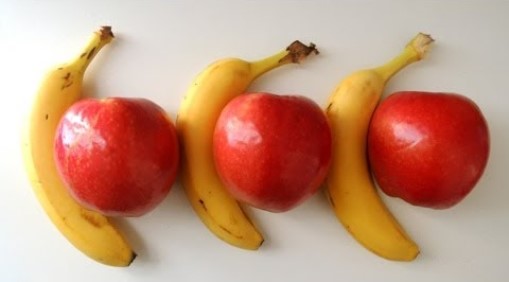 Por ejemplo: 	